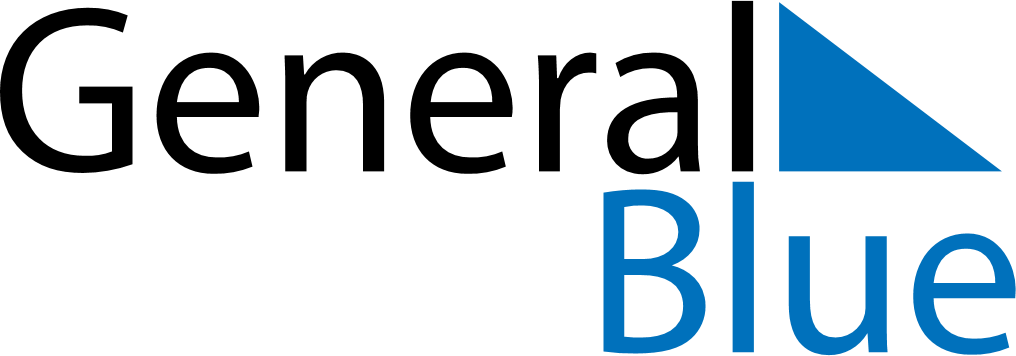 Weekly CalendarAugust 22, 2021 - August 28, 2021Weekly CalendarAugust 22, 2021 - August 28, 2021Weekly CalendarAugust 22, 2021 - August 28, 2021Weekly CalendarAugust 22, 2021 - August 28, 2021Weekly CalendarAugust 22, 2021 - August 28, 2021Weekly CalendarAugust 22, 2021 - August 28, 2021SundayAug 22MondayAug 23MondayAug 23TuesdayAug 24WednesdayAug 25ThursdayAug 26FridayAug 27SaturdayAug 286 AM7 AM8 AM9 AM10 AM11 AM12 PM1 PM2 PM3 PM4 PM5 PM6 PM